Colegio Emilia Riquelme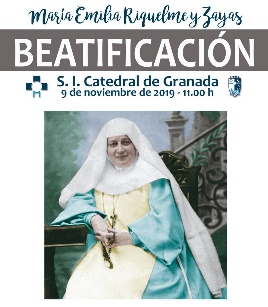 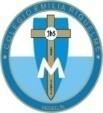 ArtísticaGrado: 5Gracias por su apoyo.Un saludo enorme y Dios los guarde.Nuestra clase en el horario normal los viernes de 08:00 a 09:00 am.(Los correos por si se presentan inquietudes).(Los correos por si se presentan inquietudes). Correo: tecnologiaeinformaticapro@gmail.com  (por favor en el asunto del correo escribir nombre apellido y grado. Gracias)Esta clase será virtual por zoom a las 8:00 am. Más adelante les comparto el enlace.PROXIMO 12 DE NOVIEMBRE BIMESTRAL DE TECNOLOGIA E INFORMATICA EN LA HORA DE LA CLASE.Fecha 06 NOVIEMBRE de 2020Saludo: ORACION.Tema: EMBLEMAS NACIONALES.OBSERVA LA IMAGEN DE LOS EMBLEMAS NACIONALES, ESCOGE UNO Y DIBUJALO A MANO, DEL TAMAÑO DE TODA LA HOJA, LUEGO ESCRIBRI UNA RITME A ESE EMBLEMA.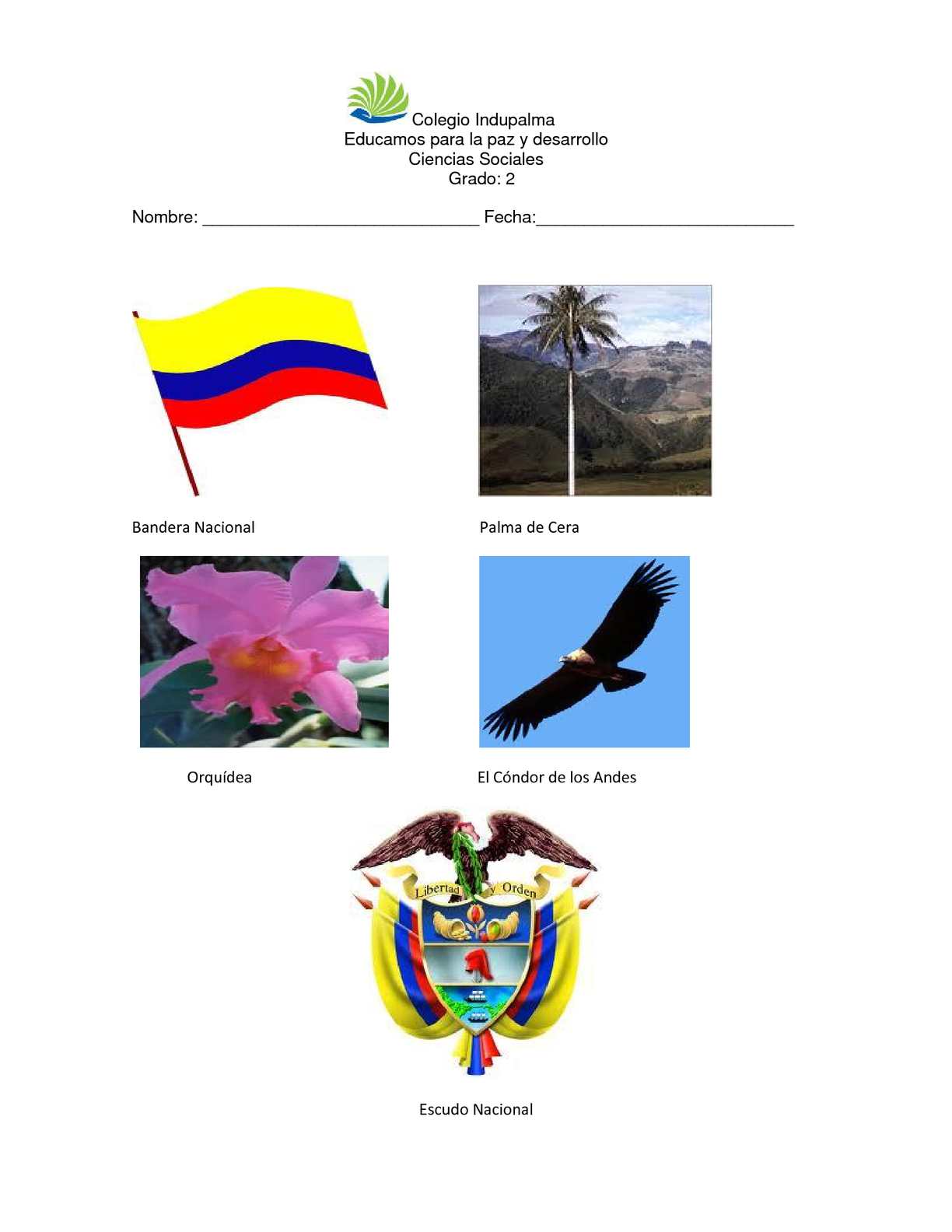 